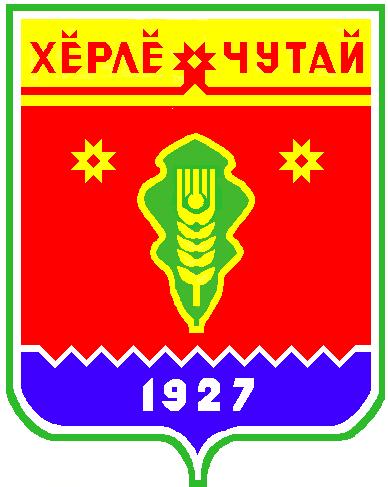 РЕШЕНИЕСобрания депутатов  Питеркинского сельского поселенияКрасночетайского района Чувашской РеспубликиО внесении изменений в решение собрания депутатов «О бюджетеПитеркинского сельского поселения Красночетайского района ЧувашскойРеспублики на 2021 год и на плановый период 2022 и 2023 годов»от 18.03.2021 № 1          Собрание депутатов Питеркинского сельского поселения Красночетайского района Чувашской Республики  РЕШИЛО:           Внести в решение собрания депутатов Питеркинского сельского поселения Красночетайского района от 14.12.2020 г. № 1 следующие изменения:           1. Пункт 1 статьи 1 изложить в следующей редакции:Утвердить основные характеристики бюджета Питеркинского сельского поселения Красночетайского района Чувашской Республики на 2021 год: прогнозируемый общий объем доходов бюджета Питеркинского сельского поселения Красночетайского района Чувашской Республики в сумме 10624542,80 рублей, в том числе объем безвозмездных поступлений в сумме 9645442,80  рублей, из них объем межбюджетных трансфертов, получаемых из бюджетов бюджетной системы Российской Федерации, в сумме 9645442,80   рублей; общий объем расходов бюджета Питеркинского сельского поселения Красночетайского района Чувашской Республики в сумме 11672327,17 рублей; предельный объем муниципального долга Питеркинского сельского поселения Красночетайского района Чувашской Республики в сумме 0 рублей;верхний предел муниципального внутреннего долга Питеркинского сельского поселения Красночетайского района Чувашской Республики на 1 января 2021 года в сумме 0 рублей, в том числе верхний предел долга по муниципальным гарантиям Питеркинского сельского поселения Красночетайского района Чувашской Республики в сумме 0 рублей. прогнозируемый дефицит бюджета Питеркинского сельского поселения Красночетайского района Чувашской Республики в сумме 1047784,37 рублей.2. Пункт 3 статьи 5 изложить в следующей редакции: Утвердить:Красночетайского района Чувашской Республики:на 2021 год в сумме 3288118,66 рублей;на 2022 год в сумме 1406778 рублей;на 2023 год в сумме 1406778 рублей;прогнозируемый объем доходов бюджета Питеркинского сельского поселения Красночетайского района Чувашской Республики от поступлений, указанных в решении Собрания депутатов Питеркинского сельского поселения Красночетайского района Чувашской Республики от 29.11.2013 года № 7 "О создании дорожного фонда Питеркинского сельского поселения Красночетайского района Чувашской Республики":на 2021 год в сумме 489100 рублей;на 2022 год в сумме 489100 рублей;на 2023 год в сумме 489100 рублей.          3. Утвердить источники финансирования дефицита бюджета Питеркинского сельского поселения согласно приложению 12 к настоящему решению:Приложение 12к решению Собрания депутатов Питеркинского сельского поселения " "О бюджете Питеркинского сельского поселения Красночетайского района Чувашской Республики на 2021 год и на плановый период 2022 и 2023 годов»"Источникифинансирования дефицита бюджета Питеркинского сельского поселения на 2020 год4. Утвердить распределение бюджетных ассигнований по местным проектам, направленным на реализацию национальных проектов (программ) и региональных проектов, входящих в состав национальных проектов (программ), на 2021 год согласно приложению 12 к настоящему Решению;Приложение 13к решению Собрания депутатов Питеркинского сельского поселения " "О бюджете Питеркинского сельского поселения Красночетайского района Чувашской Республики на 2021 год и на плановый период 2022 и 2023 годов»"РАСПРЕДЕЛЕНИЕбюджетных ассигнований по региональным проектам, направленнымна реализацию национальных проектов (программ) и федеральных проектоврублей5. Приложение № 4 к решению собрания депутатов изложить в следующей редакции:6. в приложении 6 Распределение бюджетных ассигнований по разделам и подразделам, целевым статьям (государственным целевым программам Чувашской Республики) и группам видов расходов классификации расходов бюджета Питеркинского сельского поселения на 2021 год внести следующие изменения:7. в приложении 8 Распределение бюджетных ассигнований по целевым статьям (государственным программам Чувашской Республики и непрограммным направлениям деятельности), группам видов расходов, разделам, подразделам классификации расходов бюджета Питеркинского сельского поселения на 2021 год внести следующие изменения:8. в приложении 10 Ведомственная структура расходов бюджета Питеркинского сельского поселения на 2021 год внести следующие изменения:9. Настоящее решение вступает в силу со дня его официального опубликования и действует на правоотношения, возникшие с 1 января 2021 года.Председатель Собрания депутатов Питеркинского сельского поселения                                                                                                   В.В.Фондеркин   РЕШЕНИЕСобрания депутатов  Питеркинского сельского поселенияКрасночетайского района Чувашской РеспубликиО внесении  изменений в решение Собрания депутатов  №4 от 15.12.2017  «Об утверждении Порядка размещения сведений о доходах, расходах, об имуществе и обязательствах имущественного характера лица, замещающего должность главы администрации Питеркинского сельского поселения                                                                                                                                                                   Красночетайского района, а также сведений о доходах, расходах, об имуществе и обязательствах имущественного характера его супруги (супруга) и несовершеннолетних детей на официальном сайте администрации Питеркинского сельского поселения Красночетайского района и предоставления этих сведений общероссийским средствам массовой информации»от 18.03.2021 № 2         Руководствуясь Федеральным законом  от 31.07.2020 года №259-ФЗ «О цифровых финансовых активах, цифровой валюте и о внесении в отдельные законодательные акты Российской Федерации Собрание депутатов Питеркинского сельского поселения Красночетайского района Чувашской Республики решило:       1. Подпункт  «г» пункта 2  Порядка размещения сведений о доходах, расходах, об имуществе и обязательствах имущественного характера лица, замещающего должность главы администрации Питеркинского сельского поселения  Красночетайского района, а также сведений о доходах, расходах, об имуществе и обязательствах имущественного характера его супруги (супруга) и несовершеннолетних детей на официальном сайте администрации Питеркинского сельского поселения Красночетайского района и предоставления этих сведений общероссийским средствам массовой информации,  утвержденный решением Собрания депутатов  Питеркинского сельского поселения от  15.12.2017 № 4, изложить в следующей редакции:  «г) сведения об источниках получения средств, за счет которых совершены сделки (совершена сделка) по приобретению земельного участка, другого объекта недвижимости, транспортного средства, ценных бумаг, акций (долей участия, паев в уставных (складочных) капиталах организаций), цифровых финансовых активов, цифровой валюты, если общая сумма таких сделок превышает общий доход муниципального служащего и его супруги (супруга) за три последних года, предшествующих отчетному периоду.»        2. Настоящее решение вступает в силу после опубликования в периодическом печатном  издании «Вестник Питеркинского сельского поселения» и подлежит размещению на официальном сайте администрации Питеркинского сельского поселения.Председатель Собрания депутатов Питеркинского  сельского поселения Красночетайского района	                                   ________________       В.В.Фондеркин                                                                               РЕШЕНИЕСобрания депутатов  Питеркинского сельского поселенияКрасночетайского района Чувашской РеспубликиОб утверждении плана работы заседанийСобрания депутатов сельского  поселения на 2021 годот  18.03.2021 № 3        В целях надлежащей организации работы и повышения эффективности правотворческой деятельности Собрание депутатов Питеркинского сельского поселения РЕШИЛО:        1. Утвердить план работы  заседаний Собрания депутатов Питеркинского  сельского  поселения на 2021 год. (Прилагается).       2. Контроль за исполнением настоящего решения возлагаю на себя.Председатель Собрания депутатовПитеркинского сельского поселения                                                          В.В.ФондеркинУтвержден решением Собрания депутатов Питеркинского сельского поселения от 18.03.2021 г №3 План работы заседаний Собрания депутатов IV созываПитеркинского сельского поселения  на 2021 годI квартал1. О плане работы заседаний Собрания депутатов Питеркинского сельского поселения на 2021 годОтв.: главный специалист-эксперт  2. Об итогах социально-экономического развития Питеркинского сельского поселения за 2020 год и плане мероприятий по реализации обязательств Соглашения между администрациями Питеркинского сельского поселения и администрацией Красночетайского района на 2021 год.Отв.: глава сельского поселения II квартал1. Отчет об исполнении бюджета Питеркинского сельского поселения за 2020 год.Отв.: администрация2. О задачах по осуществлению мероприятий по гражданской обороне, защите населения и территории поселения от чрезвычайных ситуаций природного и техногенного характера.Отв.: администрацияIII квартал:1. О ходе исполнения бюджета Питеркинского сельского поселения за третий квартал 2021 года. Отв.: администрация, финансовый отдел (по согласованию) 2. О предварительных итогах выполнения обязательств Соглашения между администрациями Питеркинского сельского поселения и Красночетайского  района по социально-экономическому развитию Питеркинского сельского поселения за 1 полугодие 2021 года Отв.: администрация IV квартал:1. Об утверждении бюджета Питеркинского сельского поселения на 2022 год. Отв.: финансовый отдел (по согласованию)2. О предварительных итогах выполнения обязательств Соглашения между администрациями Красночетайского  района и Питеркинского сельского поселения по социально-экономическому развитию Питеркинского сельского поселения  за 9 месяцев 2021 года. Отв.: администрацияII. Рассмотреть на заседаниях постоянных комиссий:    1). Комиссия по бюджету, экономике, земельным и имущественным вопросам- Отчет о проделанной работе в 2020  году и рассмотрение плана работы на 2021 год. Срок: 1 квартал Отв.: Председатель постоянной комиссии- О комплексном плане социально – экономического развития Питеркинского сельского поселения на 2021-2022 годы.Срок: ІІІ квартал Отв.: председатель комиссии.-Об ожидаемых итогах социально-экономического развития Питеркинского сельского поселения за 2021 год и прогнозе социально-экономического развития на 2022-2023 год.-О бюджете Питеркинского сельского поселения на 2022 и 2023 гг.Срок: ІV квартал Отв.: председатель комиссии.             2). Комиссия по законности и правопорядку- Вопросы, связанные с соблюдением Устава  Питеркинского сельского поселения, нормативно-правовых актов деятельности предприятий, организаций сельского поселения.          Срок: весь период          Отв.: Председатель постоянной комиссии-Информация о работе постоянной комиссии о проделанной работе.           Срок: весь период           Отв.: Председатель постоянной комиссии - О работе Совета профилактики сельского поселения по профилактике правонарушений.             Срок: ІІ квартал.              Отв.: специалист сельского поселения  	3). Комиссия по социальным вопросам  (по вопросам культуры, образования, здравоохранения, молодежи, СМИ, благоустройства)- О ходе выполнения Указа Президента РФ «Года науки и технологии» в Питеркинском сельском поселении Срок: I квартал. Отв.: Председатель постоянной комиссии- Об организации отдыха, оздоровления и занятости детей и подростков в 2021 году. Срок: II квартал. Отв.: Председатель постоянной комиссии- О работе учреждений культуры и библиотечной системы по предоставлению услуг населению сельского поселения Срок: IIІ квартал. Отв.: председатель комиссии- О ходе выполнения  плана мероприятий в 2021 году в Питеркинском сельском поселении Года науки и технологии.Срок: IV квартал. Отв.: председатель комиссии..                      ІІІ  Мероприятия, учеба, встречи с населением- Отчет депутатов перед избирателями. Срок: не реже 2-х раз в год - Организация приема граждан по личным вопросам депутатами в избирательных округах. Срок: ежемесячно (по согласованию)РЕШЕНИЕСобрания депутатов  Питеркинского сельского поселенияКрасночетайского района Чувашской РеспубликиОб итогах социально-экономического   развития сельского поселения за 2020год и о задачах на 2021 год.от  18.03.2021 № 4        В целях обеспечения динамичного экономического роста и дальнейшего повышения уровня  населения Собрание депутатов Питеркинского сельского поселения решило:       Отчет главы администрации Питеркинского сельского поселения  принять к сведению. (отчет прилагается)        1. Администрации сельского поселения сосредоточить все усилия на сохранении и дальнейшем развитии достигнутых положительных тенденций в экономике и социальной сфере, более эффективном использовании имеющегося производственного и инвестиционного потенциала.        2. Развернуть активную работу по разъяснению среди населения порядка постановки объектов капитального строительства на технический учет с целью оформления прав на объекты недвижимости в рамках действующего законодательства;       3. Завершить в кратчайшие сроки на территории сельского поселения инвентаризации объектов недвижимости, постановку объектов капитального строительства на технический учет и получение на них соответствующих технических паспортов, своевременное обновление сведений по объектам недвижимости и земельным участкам для налогообложения;       4. Активизировать работу по инвентаризации свободных земель  и земельных участков с  целью  получения достоверных данных о свободных неиспользуемых землях и земельных участках на территориях сельского поселения.	Составление реестра пустующих и неиспользуемых свободных земель  и земельных участков и вовлечение их  в хозяйственный оборот для расширение налогооблагаемой базы и увеличение неналоговых поступлений в бюджет.        5.  Активизировать работу по увеличению доходной части бюджета сельского поселения от использования объектов недвижимости.        6.  Обеспечить открытость информации органов власти сельского поселения в целях своевременного принятия решений и разработки антикризисных мероприятий;       7. Обеспечить реализацию мер государственной поддержки развития бизнес-направлений;       8. Осуществить первоочередные меры по содержанию автомобильных дорог, передаваемых в муниципальную собственность и приведению в нормативное состояние улиц, дорог, кладбищ;       9. Вести постоянную работу по  профилактике правонарушений среди населения.      10. Контроль за выполнением настоящего решения возложить на постоянную комиссию по бюджету и экономике.Председатель Собрания депутатовПитеркинского сельского поселения                                                                                         В.В.ФондеркинРЕШЕНИЕСобрания депутатов  Питеркинского сельского поселенияКрасночетайского района Чувашской РеспубликиО выдвижении кандидатуры на награждение знаком отличия «За безупречную службу ворганах местного самоуправления в Чувашской Республике».от  18.03.2021 № 5       Собрание депутатов Питеркинского сельского поселения РЕШИЛО:        1.Ходатайствовать  перед  Администрацией Главы Чувашской Республики о представлении на награждение знаком отличия «За безупречную службу в органах местного самоуправления в Чувашской Республике» Артемьева Николая Семеновича, депутата районного Собрания  Красночетайского района Чувашской Республики. Председатель Собрания депутатовПитеркинского сельского поселения                                                                                                        В.В.ФондеркинРЕШЕНИЕСобрания депутатов  Питеркинского сельского поселенияКрасночетайского района Чувашской РеспубликиО  внесении  изменений в решение Собрания депутатов Питеркинского  сельского поселения Красночетайского района Чувашской Республики  от  27.06.2014  г. № 1 «Об утверждении Положения о регулировании бюджетных правоотношений   в Питеркинском сельском поселенииКрасночетайского района Чувашской Республики»от  18.03.2021 № 6           В целях приведения в соответствие с Федеральным законом от 26 июля 2019 г. № 199-ФЗ «О внесении изменений в Бюджетный кодекс Российской Федерации в части совершенствования государственного (муниципального) финансового контроля, внутреннего финансового контроля и внутреннего финансового аудита»,   Собрание   депутатов Питеркинского сельского поселения Красночетайского района Чувашской Республики           Р Е Ш И Л О:           Статья 1. Внести в Положение о регулировании бюджетных правоотношений в Питеркинском сельском поселении Красночетайского района Чувашской Республики, утвержденное решением Собрания депутатов Питеркинского сельского поселения Красночетайского района Чувашской Республики от 27.06.2014 г. № 1, следующие изменения:           Статью 73 изложить в следующей редакции:            «Статья 73. Виды муниципального финансового контроля.   Муниципальный финансовый контроль осуществляется в целях обеспечения соблюдения положений правовых актов, регулирующих бюджетные правоотношения, правовых актов, обусловливающих публичные нормативные обязательства и обязательства по иным выплатам физическим лицам из бюджетов бюджетной системы Российской Федерации, а также соблюдения условий  муниципальных контрактов, договоров (соглашений) о предоставлении средств из бюджета. Муниципальный финансовый контроль подразделяется на внешний и внутренний, предварительный и последующий.2. Внешний  муниципальный финансовый контроль является контрольной деятельностью контрольно-счетных органа  муниципального образования (далее - орган внешнего  муниципального финансового контроля).3. Внутренний  муниципальный финансовый контроль является контрольной деятельностью, органа  муниципального финансового контроля, являющегося органом исполнительной власти  местной администрации (далее - орган внутреннего  муниципального финансового контроля).4. Предварительный контроль осуществляется в целях предупреждения и пресечения бюджетных нарушений в процессе исполнения бюджета сельского поселения. 5. Последующий контроль осуществляется по результатам исполнения бюджета сельского поселения в целях установления законности их исполнения, достоверности учета и отчетности».            Статью 74 изложить в следующей редакции:             «Статья 74. Объекты муниципального финансового контроля.           1. Объектами  муниципального финансового контроля (далее - объекты контроля) являются:главные распорядители (распорядители, получатели) бюджетных средств, главные администраторы (администраторы) доходов   бюджета, главные администраторы (администраторы) источников финансирования дефицита бюджета; финансовый орган публично-правового образования, бюджету которого предоставлены межбюджетные субсидии, субвенции, иные межбюджетные трансферты, имеющие целевое назначение, бюджетные кредиты, местная администрация;муниципальные учреждения;муниципальные унитарные предприятия;хозяйственные товарищества и общества с участием публично-правовых образований в их уставных (складочных) капиталах, а также коммерческие организации с долей (вкладом) таких товариществ и обществ в их уставных (складочных) капиталах;юридические лица (за исключением муниципальных учреждений, муниципальных унитарных предприятий, хозяйственных товариществ и обществ с участием публично-правовых образований в их уставных (складочных) капиталах, а также коммерческих организаций с долей (вкладом) таких товариществ и обществ в их уставных (складочных) капиталах), индивидуальные предприниматели, физические лица, являющиеся:юридическими и физическими лицами, индивидуальными предпринимателями, получающими средства из бюджета на основании договоров (соглашений) о предоставлении средств из бюджета и (или) муниципальных контрактов, кредиты, обеспеченные  муниципальными гарантиями;исполнителями (поставщиками, подрядчиками) по договорам (соглашениям), заключенным в целях исполнения договоров (соглашений) о предоставлении средств из бюджета и (или) муниципальных контрактов, которым в соответствии с федеральными законами открыты лицевые счета в Федеральном казначействе;кредитные организации, осуществляющие отдельные операции с бюджетными средствами, в части соблюдения ими условий договоров (соглашений) о предоставлении средств из   бюджета  сельского поселения. Муниципальный финансовый контроль в отношении объектов контроля (за исключением участников бюджетного процесса, бюджетных и автономных учреждений,  муниципальных унитарных предприятий, хозяйственных товариществ и обществ с участием публично-правовых образований в их уставных (складочных) капиталах, а также коммерческих организаций с долей (вкладом) таких товариществ и обществ в их уставных (складочных) капиталах) в части соблюдения ими условий договоров (соглашений) о предоставлении средств из бюджета,  муниципальных контрактов, а также контрактов (договоров, соглашений), заключенных в целях исполнения указанных договоров (соглашений) и  муниципальных контрактов, соблюдения ими целей, порядка и условий предоставления кредитов, обеспеченных   муниципальными гарантиями, целей, порядка и условий размещения средств бюджета в ценные бумаги указанных юридических лиц осуществляется в процессе проверки главных распорядителей (распорядителей) бюджетных средств, главных администраторов источников финансирования дефицита бюджета, получателей бюджетных средств, заключивших договоры (соглашения) о предоставлении средств из бюджета, муниципальные контракты, или после ее окончания на основании результатов проведения проверки указанных участников бюджетного процесса.         2. Муниципальный финансовый контроль за соблюдением целей, порядка и условий предоставления из бюджета муниципального образования межбюджетных субсидий, субвенций, иных межбюджетных трансфертов, имеющих целевое назначение, бюджетных кредитов, а также за соблюдением условий договоров (соглашений) об их предоставлении и условий контрактов (договоров, соглашений), источником финансового обеспечения (софинансирования) которых являются указанные межбюджетные трансферты, осуществляется органами муниципального финансового контроля муниципального образования, из бюджета которого предоставлены указанные межбюджетные трансферты, в отношении:главных администраторов (администраторов) средств бюджета муниципального образования, предоставивших межбюджетные субсидии, субвенции, иные межбюджетные трансферты, имеющие целевое назначение, бюджетные кредиты;финансовых органов и главных администраторов (администраторов) средств бюджета бюджетной системы Российской Федерации, которому предоставлены межбюджетные субсидии, субвенции, иные межбюджетные трансферты, имеющие целевое назначение, бюджетные кредиты, а также юридических и физических лиц, индивидуальных предпринимателей, которым предоставлены средства из этого бюджета.         3. Объекты контроля и их должностные лица обязаны своевременно и в полном объеме представлять в орган муниципального финансового контроля по их запросам информацию, документы и материалы, необходимые для осуществления муниципального финансового контроля, предоставлять должностным лицам органов муниципального финансового контроля допуск указанных лиц в помещения и на территории объектов контроля, выполнять их законные требования.Непредставление или несвоевременное представление объектами контроля в органы муниципального финансового контроля информации, документов и материалов, указанных в абзаце первом настоящего пункта, а равно их представление не в полном объеме или представление недостоверных информации, документов и материалов, воспрепятствование законной деятельности должностных лиц органов муниципального финансового контроля влечет за собой ответственность, установленную законодательством Российской Федерации».         Статью 75 изложить в следующей редакции:         «Статья 75. Методы осуществления муниципального финансового контроля.        1. Методами осуществления  муниципального финансового контроля являются проверка, ревизия, обследование.        2. Под проверкой в целях осуществления  муниципального финансового контроля понимается совершение контрольных действий по документальному и фактическому изучению законности отдельных финансовых и хозяйственных операций, достоверности бюджетного (бухгалтерского) учета и бюджетной отчетности, бухгалтерской (финансовой) отчетности в отношении деятельности объекта контроля за определенный период.        Под ревизией в целях осуществления  муниципального финансового контроля понимается комплексная проверка деятельности объекта контроля, которая выражается в проведении контрольных действий по документальному и фактическому изучению законности всей совокупности совершенных финансовых и хозяйственных операций, достоверности и правильности их отражения в бюджетной отчетности, бухгалтерской (финансовой) отчетности.        Результаты проверки, ревизии оформляются актом.        3. Проверки подразделяются на камеральные и выездные, в том числе встречные проверки.        Под камеральными проверками в целях осуществления  муниципального финансового контроля понимаются проверки, проводимые по месту нахождения органа муниципального финансового контроля на основании бюджетной отчетности, бухгалтерской (финансовой) отчетности и иных документов, представленных по его запросу.       Под выездными проверками в целях осуществления муниципального финансового контроля понимаются проверки, проводимые по месту нахождения объекта контроля, в ходе которых в том числе определяется фактическое соответствие совершенных операций данным бюджетной отчетности, бухгалтерской (финансовой) отчетности и первичных документов.       Под встречными проверками в целях осуществления  муниципального финансового контроля понимаются проверки, проводимые в рамках выездных и (или) камеральных проверок в целях установления и (или) подтверждения фактов, связанных с деятельностью объекта контроля.       4. Под обследованием в целях настоящего Кодекса понимаются анализ и оценка состояния определенной сферы деятельности объекта контроля.Результаты обследования оформляются заключением».        Статью 76 изложить в следующей редакции:        «Статья 76. Полномочия органа внешнего  муниципального финансового контроля по осуществлению внешнего  муниципального финансового контроля1. Полномочиями органа внешнего  муниципального финансового контроля по осуществлению внешнего  муниципального финансового контроля являются:контроль за соблюдением положений правовых актов, регулирующих бюджетные правоотношения, правовых актов, обусловливающих публичные нормативные обязательства и обязательства по иным выплатам физическим лицам из бюджетов бюджетной системы Российской Федерации, а также за соблюдением условий  муниципальных контрактов, договоров (соглашений) о предоставлении средств из соответствующего бюджета;контроль за достоверностью, полнотой и соответствием нормативным требованиям составления и представления бюджетной отчетности главных администраторов бюджетных средств, квартального и годового отчетов об исполнении бюджета;контроль в других сферах, установленных Федеральным законом от 5 апреля 2013 года N 41-ФЗ "О Счетной палате Российской Федерации" и Федеральным законом от 7 февраля 2011 года N 6-ФЗ "Об общих принципах организации и деятельности контрольно-счетных органов субъектов Российской Федерации и муниципальных образований".         2. При осуществлении полномочий по внешнему  муниципальному финансовому контролю органами внешнего  муниципального финансового контроля:проводятся проверки, ревизии, анализ, обследования, мониторинг в ходе осуществления ими в установленном порядке контрольных и экспертно-аналитических мероприятий в соответствии с Федеральным законом от 5 апреля 2013 года N 41-ФЗ "О Счетной палате Российской Федерации" и Федеральным законом от 7 февраля 2011 года N 6-ФЗ "Об общих принципах организации и деятельности контрольно-счетных органов субъектов Российской Федерации и муниципальных образований";направляются объектам контроля представления, предписания;направляются финансовому органу  уведомления о применении бюджетных мер принуждения;осуществляется производство по делам об административных правонарушениях в порядке, установленном законодательством об административных правонарушениях.3. Порядок осуществления полномочий органом внешнего   муниципального финансового контроля по внешнему  муниципальному финансовому контролю определяется муниципальными правовыми актами представительных органов муниципального образования».         Статью 77 признать утратившим силу.         Статью 78 изложить в следующей редакции:       «Статья 78. Полномочия органа внутреннего  муниципального финансового контроля по осуществлению внутреннего  муниципального финансового контроля1. Полномочиями органа внутреннего  муниципального финансового контроля по осуществлению внутреннего  муниципального финансового контроля являются:контроль за соблюдением положений правовых актов, регулирующих бюджетные правоотношения, в том числе устанавливающих требования к бухгалтерскому учету и составлению и представлению бухгалтерской (финансовой) отчетности  муниципальных учреждений;контроль за соблюдением положений правовых актов, обусловливающих публичные нормативные обязательства и обязательства по иным выплатам физическим лицам из бюджетов бюджетной системы Российской Федерации, а также за соблюдением условий договоров (соглашений) о предоставлении средств из   бюджета сельского поселения,  муниципальных контрактов;контроль за соблюдением условий договоров (соглашений), заключенных в целях исполнения договоров (соглашений) о предоставлении средств из бюджета, а также в случаях, предусмотренных настоящим Положением, условий договоров (соглашений), заключенных в целях исполнения   муниципальных контрактов;контроль за достоверностью отчетов о результатах предоставления и (или) использования бюджетных средств (средств, предоставленных из бюджета), в том числе отчетов о реализации   муниципальных программ, отчетов об исполнении   муниципальных заданий, отчетов о достижении значений показателей результативности предоставления средств из бюджета;контроль в сфере закупок, предусмотренный законодательством Российской Федерации о контрактной системе в сфере закупок товаров, работ, услуг для обеспечения государственных и муниципальных нужд.          2. При осуществлении полномочий по внутреннему   (муниципальному) финансовому контролю органом внутреннего  муниципального финансового контроля:проводятся проверки, ревизии и обследования;направляются объектам контроля акты, заключения, представления и (или) предписания;направляются финансовому органу уведомления о применении бюджетных мер принуждения;осуществляется производство по делам об административных правонарушениях в порядке, установленном законодательством об административных правонарушениях;назначается (организуется) проведение экспертиз, необходимых для проведения проверок, ревизий и обследований;получается необходимый для осуществления внутреннего  муниципального финансового контроля постоянный доступ к государственным и муниципальным информационным системам в соответствии с законодательством Российской Федерации об информации, информационных технологиях и о защите информации, законодательством Российской Федерации о государственной и иной охраняемой законом тайне;направляются в суд иски о признании осуществленных закупок товаров, работ, услуг для обеспечения  муниципальных нужд недействительными в соответствии с Гражданским кодексом Российской Федерации.          3. Внутренний  муниципальный  финансовый контроль осуществляется в соответствии с федеральными стандартами, утвержденными нормативными правовыми актами Правительства Российской Федерации.Органы внутреннего  муниципального финансового контроля могут издавать ведомственные правовые акты (стандарты), обеспечивающие осуществление полномочий по внутреннему  муниципальному финансовому контролю.           Статью 79 изложить в следующей редакции:          «Статья 79. Представления и предписания органов  муниципального финансового контроля1. Под представлением в целях настоящего  Положения понимается документ органа внутреннего  муниципального финансового контроля, направляемый объекту контроля и содержащий информацию о выявленных в пределах компетенции органа внутреннего  муниципального финансового контроля нарушениях и одно из следующих обязательных для исполнения в установленные в представлении сроки или в течение 30 календарных дней со дня его получения, если срок не указан, требований по каждому указанному в представлении нарушению:1) требование об устранении нарушения и о принятии мер по устранению его причин и условий;2) требование о принятии мер по устранению причин и условий нарушения в случае невозможности его устранения.          3. Под предписанием в целях настоящего  Положения понимается документ органа внутреннего  муниципального финансового контроля, направляемый объекту контроля в случае невозможности устранения либо неустранения в установленный в представлении срок нарушения при наличии возможности определения суммы причиненного ущерба публично-правовому образованию в результате этого нарушения. Предписание содержит обязательные для исполнения в установленный в предписании срок требования о принятии мер по возмещению причиненного ущерба публично-правовому образованию.В случаях, установленных федеральными стандартами внутреннего государственного (муниципального) финансового контроля, органы внутреннего  муниципального финансового контроля направляют копии представлений и предписаний главным администраторам бюджетных средств, органу местного самоуправления, осуществляющему функции и полномочия учредителя, иным органам и организациям.3.1. Представления и предписания органа внешнего  муниципального финансового контроля составляются и направляются объектам контроля в соответствии с Федеральным законом от 5 апреля 2013 года N 41-ФЗ "О Счетной палате Российской Федерации" и Федеральным законом от 7 февраля 2011 года N 6-ФЗ "Об общих принципах организации и деятельности контрольно-счетных органов субъектов Российской Федерации и муниципальных образований".3.2. По решению органа внутреннего  муниципального финансового контроля срок исполнения представления, предписания органа внутреннего  муниципального финансового контроля может быть продлен в порядке, предусмотренном федеральными стандартами внутреннего государственного (муниципального) финансового контроля, но не более одного раза по обращению объекта контроля.4. Неисполнение предписаний органа внутреннего  муниципального финансового контроля о возмещении причиненного муниципальному образованию ущерба является основанием для обращения уполномоченного   муниципальным правовым актом местной администрации   муниципального органа в суд с исковым заявлением о возмещении ущерба причиненного муниципальному образованию.5. В представлениях и предписаниях органа  муниципального финансового контроля не указывается информация о нарушениях, выявленных по результатам внутреннего финансового контроля и внутреннего финансового аудита, при условии их устранения.          Статья 2. Настоящее решение вступает в силу со дня его официального опубликования в информационном издании «Вестник Питеркинского сельского поселения».Председатель Собрания депутатов Питеркинского  сельского поселения Красночетайского района	                                          ________________       В.В.Фондеркин№ п/пКод источникаНаименование мероприятий Сумма (рублей)100001050000000000000Изменение остатков средств на счетах по учету средств бюджета1047784,37ИТОГО1047784,37№ п/пНаименованиеЦелевая статьяСуммаза счет местного бюджета за счет субвенций и субсидий1.Национальный проект "Культура»Ц41A255194175000,0025000,00150000,001.1.Реализация мероприятий регионального проекта "Творческие люди"Ц41A255194175000,0025000,00150000,00Выплата денежного поощрения лучшим муниципальным учреждениям культуры, находящимся на территориях сельских поселений, и их работникам в рамках поддержки отрасли культурыЦ41A255194175000,0025000,00150000,00Доходы бюджета Питеркинского поселения на 2021 годДоходы бюджета Питеркинского поселения на 2021 годДоходы бюджета Питеркинского поселения на 2021 годКоды бюджетной классификации РФНаименование доходовПрогноз на 2021 годНалоговые доходы896 100000 101 00000 00 0000 000Налоги на прибыль, доходы,19 500из них:000 101 02010 01 0000 110Налог на доходы физических лиц  19 500000 103 02000 00 0000 000Акцизы489 100000 105 00000 00 0000 000Налоги на совокупный доход,из них:000 105 03010 01 0000 110Единый сельскохозяйственный налог000 106 00000 00 0000 000Налоги на имущество,384 500из них:000 106 01030 10 0000 110Налог на имущество физ. лиц45 000000 106 06033 10 0000 110Земельный налог с организаций5 500000 106 06043 10 0000 110Земельный налог с физических лиц334 000000 108 04020 01 1000 110Госпошлина за совершение нотариальных действий3 000Неналоговые доходы83 000000 111 00000 00 0000 000Доходы от использования имущества, находящегося в муниципальной собственности83 000000 111 05025 10 0000 120 Доходы, получаемые в виде арендной платы, а также средства от продажи права на заключение договоров аренды за земли, находящиеся в собственности сельских поселений 43 000000 111 05035 10 0000 120Доходы от сдачи в аренду имущества, находящегося в оперативном управлении органов управления сельских поселений и созданных ими учреждений 40 000Итого налоговых и неналоговых доходов979 100,00 000 202 15001 10 0000 150Дотации бюджетам сельских поселений на выравнивание бюджетной обеспеченности1 476 700,00000 202 20000 10 0000 150Субсидии бюджетам бюджетной системы Российской Федерации (межбюджетные субсидии)8 065 359,80000 202 30000 10 0000 150Субвенции бюджетам бюджетной системы Российской Федерации103 383,00Безвозмездные поступления9 645 442,80Итого:10 624 542,80НаименованиеРазделПодразделЦелевая статья (муниципальные программы)Группа (группа и подгруппа) вида расходовСумма (увеличение, уменьшение(-))(рублей)НаименованиеРазделПодразделЦелевая статья (муниципальные программы)Группа (группа и подгруппа) вида расходовСумма (увеличение, уменьшение(-))(рублей)123456Всего8 473 849,17Национальная экономика042 159 723,66Дорожное хозяйство (дорожные фонды)04092 159 723,66Муниципальная программа "Комплексное развитие сельских территорий Чувашской Республики"0409A6000000002 234 719,80Подпрограмма "Создание и развитие инфраструктуры на сельских территориях" муниципальной программы "Комплексное развитие сельских территорий Чувашской Республики"0409A6200000002 234 719,80Основное мероприятие "Комплексное обустройство населенных пунктов, расположенных в сельской местности, объектами социальной и инженерной инфраструктуры, а также строительство и реконструкция автомобильных дорог"0409A6201000002 234 719,80Реализация проектов развития общественной инфраструктуры, основанных на местных инициативах0409A6201S65702 234 719,80Закупка товаров, работ и услуг для обеспечения государственных (муниципальных) нужд0409A6201S65702002 234 719,80Иные закупки товаров, работ и услуг для обеспечения государственных (муниципальных) нужд0409A6201S65702402 234 719,80Муниципальная программа "Развитие транспортной системы"0409Ч200000000-74 996,14Подпрограмма "Безопасные и качественные автомобильные дороги" муниципальной программы "Развитие транспортной системы"0409Ч210000000-74 996,14Основное мероприятие "Мероприятия, реализуемые с привлечением межбюджетных трансфертов бюджетам другого уровня"0409Ч210300000-74 996,14Осуществление дорожной деятельности, кроме деятельности по строительству, в отношении автомобильных дорог местного значения в границах населенных пунктов поселения0409Ч210374190-74 996,14Закупка товаров, работ и услуг для обеспечения государственных (муниципальных) нужд0409Ч210374190200-74 996,14Иные закупки товаров, работ и услуг для обеспечения государственных (муниципальных) нужд0409Ч210374190240-74 996,14Жилищно-коммунальное хозяйство056 139 125,51Коммунальное хозяйство05024 057 659,36Муниципальная программа "Комплексное развитие сельских территорий Чувашской Республики"0502A6000000004 057 659,36Подпрограмма "Создание и развитие инфраструктуры на сельских территориях" муниципальной программы "Комплексное развитие сельских территорий Чувашской Республики"0502A6200000004 057 659,36Основное мероприятие "Комплексное обустройство населенных пунктов, расположенных в сельской местности, объектами социальной и инженерной инфраструктуры, а также строительство и реконструкция автомобильных дорог"0502A6201000004 057 659,36Реализация проектов развития общественной инфраструктуры, основанных на местных инициативах0502A6201S65704 057 659,36Закупка товаров, работ и услуг для обеспечения государственных (муниципальных) нужд0502A6201S65702004 057 659,36Иные закупки товаров, работ и услуг для обеспечения государственных (муниципальных) нужд0502A6201S65702404 057 659,36Благоустройство05032 081 466,15Муниципальная  программа "Формирование современной городской среды на территории Чувашской Республики"0503A500000000-92 700,00Подпрограмма "Благоустройство дворовых и общественных территорий" муниципальной программы "Формирование современной городской среды на территории Чувашской Республики"0503A510000000-92 700,00Основное мероприятие "Содействие благоустройству населенных пунктов Чувашской Республики"0503A510200000-92 700,00Реализация мероприятий по благоустройству территории0503A510277420-92 700,00Закупка товаров, работ и услуг для обеспечения государственных (муниципальных) нужд0503A510277420200-92 700,00Иные закупки товаров, работ и услуг для обеспечения государственных (муниципальных) нужд0503A510277420240-92 700,00Муниципальная программа "Комплексное развитие сельских территорий Чувашской Республики"0503A6000000002 174 166,15Подпрограмма "Создание и развитие инфраструктуры на сельских территориях" муниципальной программы "Комплексное развитие сельских территорий Чувашской Республики"0503A6200000002 174 166,15Основное мероприятие "Комплексное обустройство населенных пунктов, расположенных в сельской местности, объектами социальной и инженерной инфраструктуры, а также строительство и реконструкция автомобильных дорог"0503A6201000002 174 166,15Реализация проектов развития общественной инфраструктуры, основанных на местных инициативах0503A6201S65702 174 166,15Закупка товаров, работ и услуг для обеспечения государственных (муниципальных) нужд0503A6201S65702002 174 166,15Иные закупки товаров, работ и услуг для обеспечения государственных (муниципальных) нужд0503A6201S65702402 174 166,15Культура, кинематография08175 000,00Культура0801175 000,00Муниципальная программа "Развитие культуры и туризма" 0801Ц400000000175 000,00Подпрограмма "Развитие культуры в Чувашской Республике" муниципальной программы "Развитие культуры и туризма"0801Ц410000000175 000,000801175 000,00Выплата денежного поощрения лучшим муниципальным учреждениям культуры, находящимся на территориях сельских поселений, и их работникам в рамках поддержки отрасли культуры0801Ц41A255194175 000,00Закупка товаров, работ и услуг для обеспечения государственных (муниципальных) нужд0801Ц41A255194200175 000,00Иные закупки товаров, работ и услуг для обеспечения государственных (муниципальных) нужд0801Ц41A255194240175 000,00НаименованиеЦелевая статья (муниципальные программы)Группа (группа и подгруппа) вида расходовРазделПодразделСумма (увеличение, уменьшение(-))(рублей)НаименованиеЦелевая статья (муниципальные программы)Группа (группа и подгруппа) вида расходовРазделПодразделСумма (увеличение, уменьшение(-))(рублей)1234567Всего8 473 849,171.Муниципальная программа "Развитие культуры и туризма" Ц400000000175 000,001.1.Подпрограмма "Развитие культуры в Чувашской Республике" муниципальной программы "Развитие культуры и туризма"Ц410000000175 000,00175 000,00Выплата денежного поощрения лучшим муниципальным учреждениям культуры, находящимся на территориях сельских поселений, и их работникам в рамках поддержки отрасли культурыЦ41A255194175 000,00Закупка товаров, работ и услуг для обеспечения государственных (муниципальных) нуждЦ41A255194200175 000,00Иные закупки товаров, работ и услуг для обеспечения государственных (муниципальных) нуждЦ41A255194240175 000,00Культура, кинематографияЦ41A25519424008175 000,00КультураЦ41A2551942400801175 000,002.Муниципальная программа "Развитие транспортной системы"Ч200000000-74 996,142.1.Подпрограмма "Безопасные и качественные автомобильные дороги" муниципальной программы "Развитие транспортной системы"Ч210000000-74 996,14Основное мероприятие "Мероприятия, реализуемые с привлечением межбюджетных трансфертов бюджетам другого уровня"Ч210300000-74 996,14Осуществление дорожной деятельности, кроме деятельности по строительству, в отношении автомобильных дорог местного значения в границах населенных пунктов поселенияЧ210374190-74 996,14Закупка товаров, работ и услуг для обеспечения государственных (муниципальных) нуждЧ210374190200-74 996,14Иные закупки товаров, работ и услуг для обеспечения государственных (муниципальных) нуждЧ210374190240-74 996,14Национальная экономикаЧ21037419024004-74 996,14Дорожное хозяйство (дорожные фонды)Ч2103741902400409-74 996,143.Муниципальная  программа "Формирование современной городской среды на территории Чувашской Республики"A500000000-92 700,003.1.Подпрограмма "Благоустройство дворовых и общественных территорий" муниципальной программы "Формирование современной городской среды на территории Чувашской Республики"A510000000-92 700,00Основное мероприятие "Содействие благоустройству населенных пунктов Чувашской Республики"A510200000-92 700,00Реализация мероприятий по благоустройству территорииA510277420-92 700,00Закупка товаров, работ и услуг для обеспечения государственных (муниципальных) нуждA510277420200-92 700,00Иные закупки товаров, работ и услуг для обеспечения государственных (муниципальных) нуждA510277420240-92 700,00Жилищно-коммунальное хозяйствоA51027742024005-92 700,00БлагоустройствоA5102774202400503-92 700,004.Муниципальная программа "Комплексное развитие сельских территорий Чувашской Республики"A6000000008 466 545,314.1.Подпрограмма "Создание и развитие инфраструктуры на сельских территориях" муниципальной программы "Комплексное развитие сельских территорий Чувашской Республики"A6200000008 466 545,31Основное мероприятие "Комплексное обустройство населенных пунктов, расположенных в сельской местности, объектами социальной и инженерной инфраструктуры, а также строительство и реконструкция автомобильных дорог"A6201000008 466 545,31Реализация проектов развития общественной инфраструктуры, основанных на местных инициативахA6201S65708 466 545,31Закупка товаров, работ и услуг для обеспечения государственных (муниципальных) нуждA6201S65702008 466 545,31Иные закупки товаров, работ и услуг для обеспечения государственных (муниципальных) нуждA6201S65702408 466 545,31Национальная экономикаA6201S6570240042 234 719,80Дорожное хозяйство (дорожные фонды)A6201S657024004092 234 719,80Жилищно-коммунальное хозяйствоA6201S6570240056 231 825,51Коммунальное хозяйствоA6201S657024005024 057 659,36БлагоустройствоA6201S657024005032 174 166,15НаименованиеГлавный распорядительРазделПодразделЦелевая статья (муниципальные программы)Группа (группа и подгруппа) вида расходовСумма (увеличение, уменьшение(-))(рублей)НаименованиеГлавный распорядительРазделПодразделЦелевая статья (муниципальные программы)Группа (группа и подгруппа) вида расходовСумма (увеличение, уменьшение(-))(рублей)1234567Всего8 473 849,17Администрация Питеркинского сельского поселения Красночетайского района Чувашской Республики9938 473 849,17Национальная экономика993042 159 723,66Дорожное хозяйство (дорожные фонды)99304092 159 723,66Муниципальная программа "Комплексное развитие сельских территорий Чувашской Республики"9930409A6000000002 234 719,80Подпрограмма "Создание и развитие инфраструктуры на сельских территориях" муниципальной программы "Комплексное развитие сельских территорий Чувашской Республики"9930409A6200000002 234 719,80Основное мероприятие "Комплексное обустройство населенных пунктов, расположенных в сельской местности, объектами социальной и инженерной инфраструктуры, а также строительство и реконструкция автомобильных дорог"9930409A6201000002 234 719,80Реализация проектов развития общественной инфраструктуры, основанных на местных инициативах9930409A6201S65702 234 719,80Закупка товаров, работ и услуг для обеспечения государственных (муниципальных) нужд9930409A6201S65702002 234 719,80Иные закупки товаров, работ и услуг для обеспечения государственных (муниципальных) нужд9930409A6201S65702402 234 719,80Муниципальная программа "Развитие транспортной системы"9930409Ч200000000-74 996,14Подпрограмма "Безопасные и качественные автомобильные дороги" муниципальной программы "Развитие транспортной системы"9930409Ч210000000-74 996,14Основное мероприятие "Мероприятия, реализуемые с привлечением межбюджетных трансфертов бюджетам другого уровня"9930409Ч210300000-74 996,14Осуществление дорожной деятельности, кроме деятельности по строительству, в отношении автомобильных дорог местного значения в границах населенных пунктов поселения9930409Ч210374190-74 996,14Закупка товаров, работ и услуг для обеспечения государственных (муниципальных) нужд9930409Ч210374190200-74 996,14Иные закупки товаров, работ и услуг для обеспечения государственных (муниципальных) нужд9930409Ч210374190240-74 996,14Жилищно-коммунальное хозяйство993056 139 125,51Коммунальное хозяйство99305024 057 659,36Муниципальная программа "Комплексное развитие сельских территорий Чувашской Республики"9930502A6000000004 057 659,36Подпрограмма "Создание и развитие инфраструктуры на сельских территориях" муниципальной программы "Комплексное развитие сельских территорий Чувашской Республики"9930502A6200000004 057 659,36Основное мероприятие "Комплексное обустройство населенных пунктов, расположенных в сельской местности, объектами социальной и инженерной инфраструктуры, а также строительство и реконструкция автомобильных дорог"9930502A6201000004 057 659,36Реализация проектов развития общественной инфраструктуры, основанных на местных инициативах9930502A6201S65704 057 659,36Закупка товаров, работ и услуг для обеспечения государственных (муниципальных) нужд9930502A6201S65702004 057 659,36Иные закупки товаров, работ и услуг для обеспечения государственных (муниципальных) нужд9930502A6201S65702404 057 659,36Благоустройство99305032 081 466,15Муниципальная  программа "Формирование современной городской среды на территории Чувашской Республики"9930503A500000000-92 700,00Подпрограмма "Благоустройство дворовых и общественных территорий" муниципальной программы "Формирование современной городской среды на территории Чувашской Республики"9930503A510000000-92 700,00Основное мероприятие "Содействие благоустройству населенных пунктов Чувашской Республики"9930503A510200000-92 700,00Реализация мероприятий по благоустройству территории9930503A510277420-92 700,00Закупка товаров, работ и услуг для обеспечения государственных (муниципальных) нужд9930503A510277420200-92 700,00Иные закупки товаров, работ и услуг для обеспечения государственных (муниципальных) нужд9930503A510277420240-92 700,00Муниципальная программа "Комплексное развитие сельских территорий Чувашской Республики"9930503A6000000002 174 166,15Подпрограмма "Создание и развитие инфраструктуры на сельских территориях" муниципальной программы "Комплексное развитие сельских территорий Чувашской Республики"9930503A6200000002 174 166,15Основное мероприятие "Комплексное обустройство населенных пунктов, расположенных в сельской местности, объектами социальной и инженерной инфраструктуры, а также строительство и реконструкция автомобильных дорог"9930503A6201000002 174 166,15Реализация проектов развития общественной инфраструктуры, основанных на местных инициативах9930503A6201S65702 174 166,15Закупка товаров, работ и услуг для обеспечения государственных (муниципальных) нужд9930503A6201S65702002 174 166,15Иные закупки товаров, работ и услуг для обеспечения государственных (муниципальных) нужд9930503A6201S65702402 174 166,15Культура, кинематография99308175 000,00Культура9930801175 000,00Муниципальная программа "Развитие культуры и туризма" 9930801Ц400000000175 000,00Подпрограмма "Развитие культуры в Чувашской Республике" муниципальной программы "Развитие культуры и туризма"9930801Ц410000000175 000,009930801175 000,00Выплата денежного поощрения лучшим муниципальным учреждениям культуры, находящимся на территориях сельских поселений, и их работникам в рамках поддержки отрасли культуры9930801Ц41A255194175 000,00Закупка товаров, работ и услуг для обеспечения государственных (муниципальных) нужд9930801Ц41A255194200175 000,00Иные закупки товаров, работ и услуг для обеспечения государственных (муниципальных) нужд9930801Ц41A255194240175 000,00ВЕСТНИКПитеркинского сельского поселенияТир. 100 экз.д. Питеркино, ул. Новая, 1krchet-piter@cap.ruНомер сверстан  специалистом администрации  Питеркинского  сельского поселенияОтветственный за выпуск:В.Г.МихуткинВыходит на русском  языке